Année(s) : P1-P3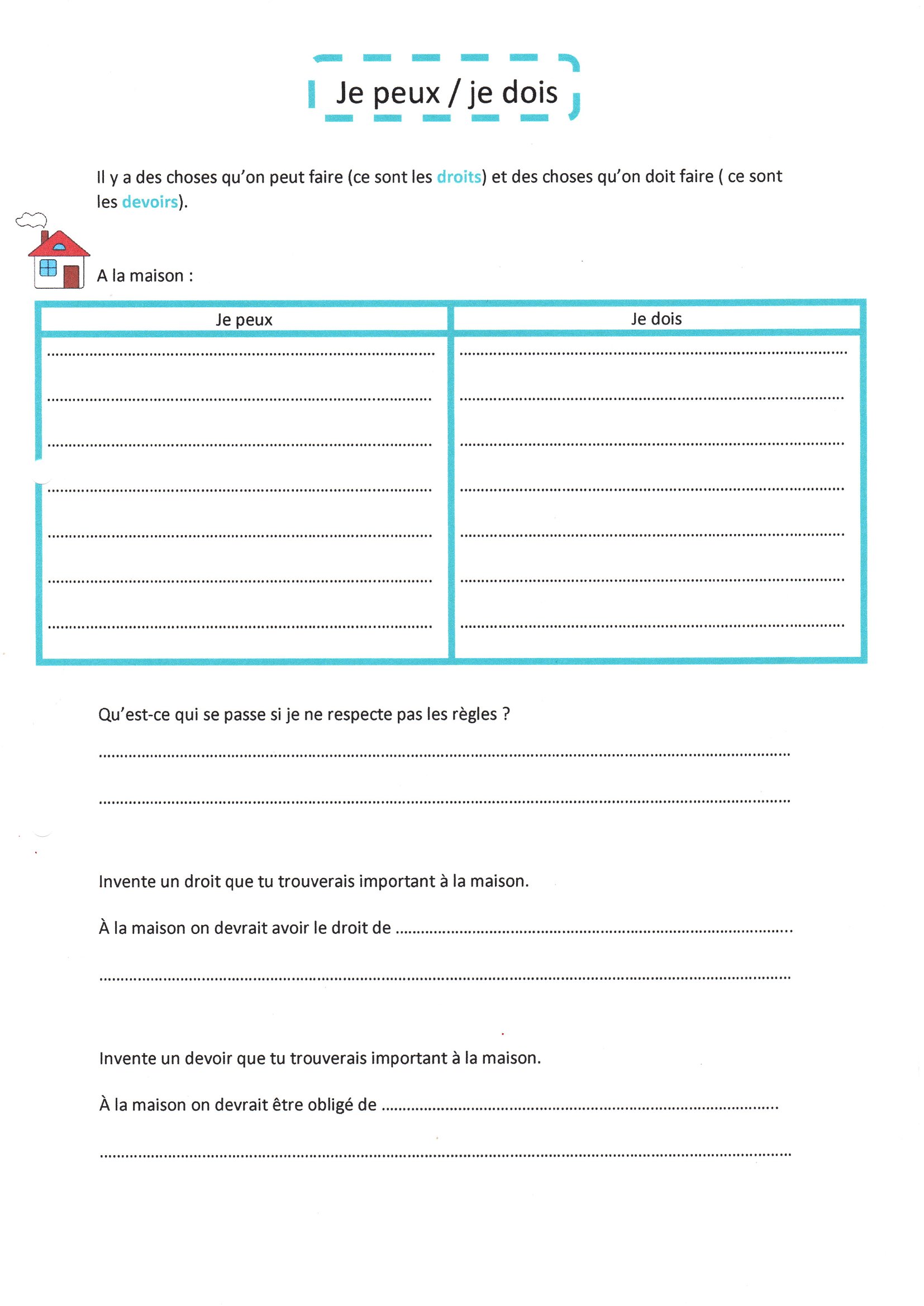 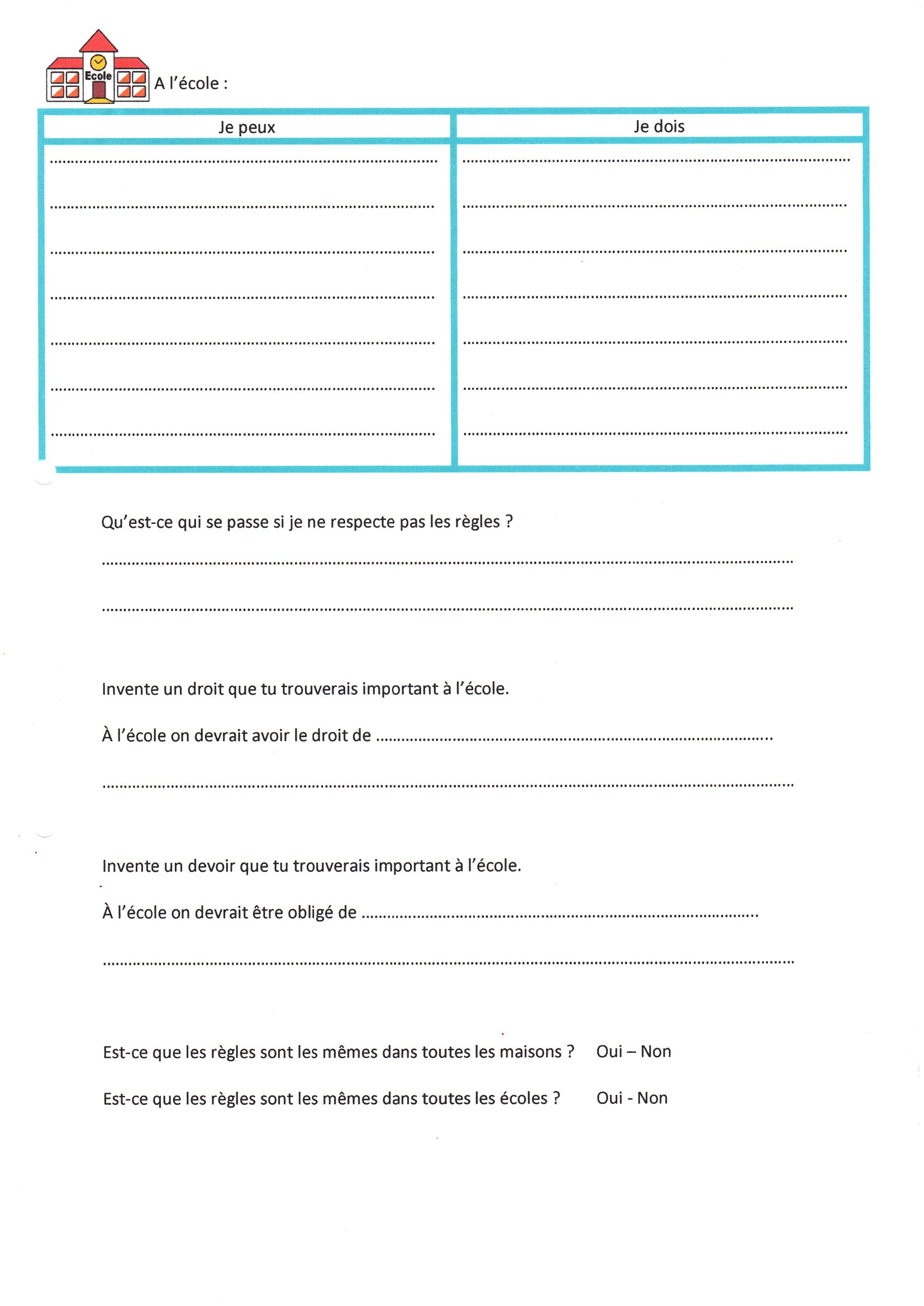 CORRECTIF :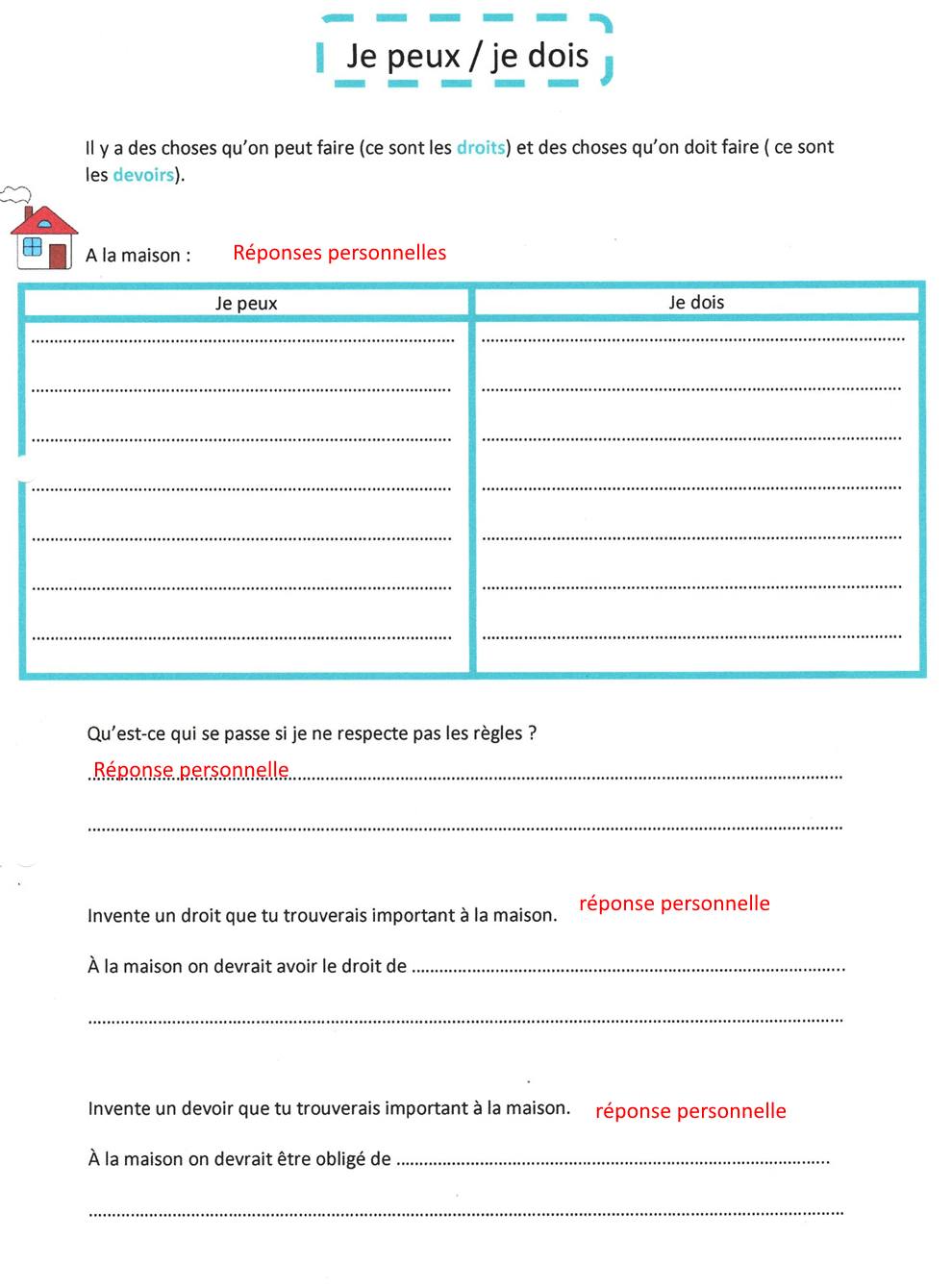 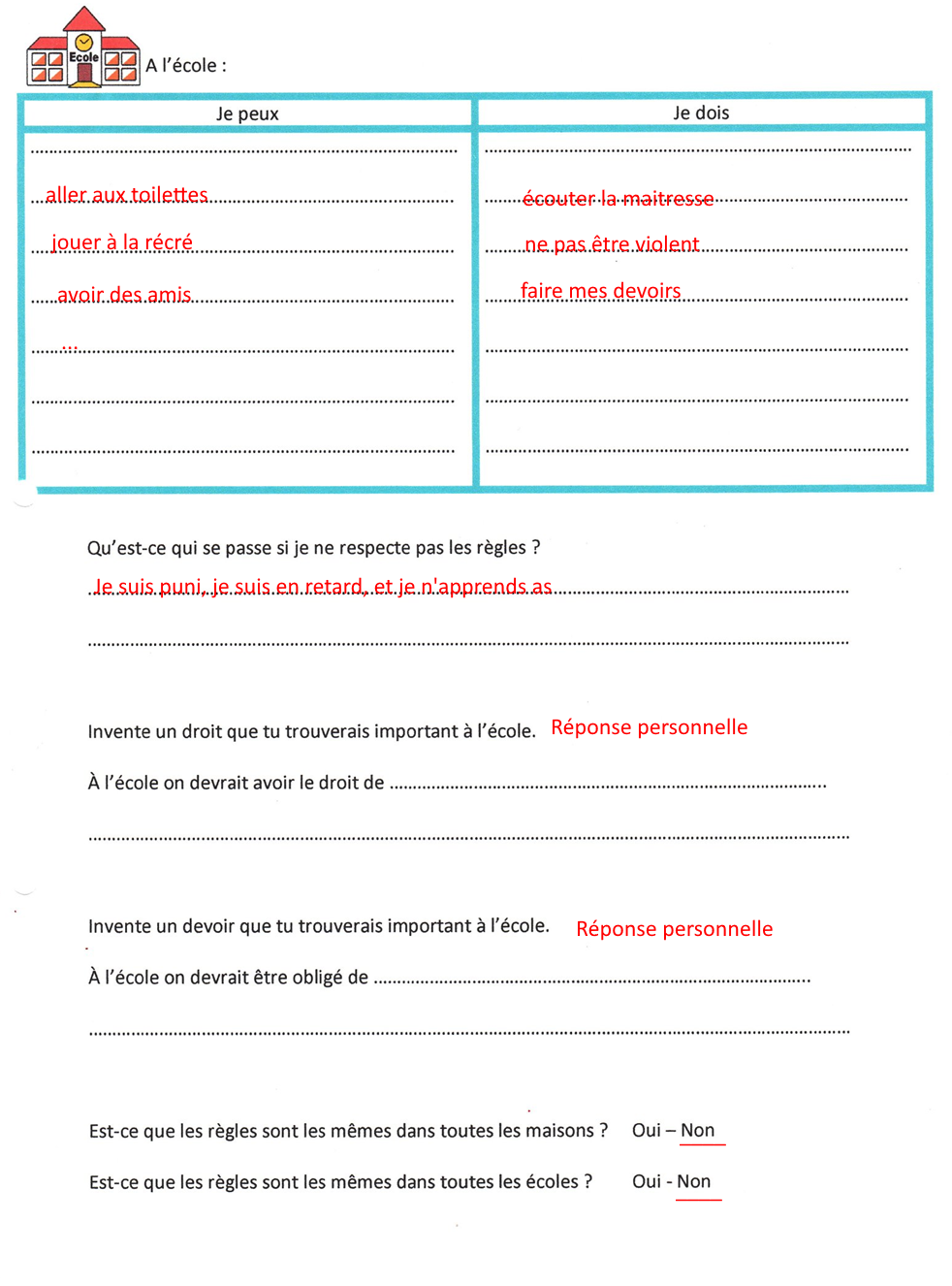 Domaine du programme : Education à la philosophie et à la citoyennetéDomaine du programme : Education à la philosophie et à la citoyennetéIntitulé de l’activité :  je peux/ je doisIntitulé de l’activité :  je peux/ je dois Objectif : À la fin de la séquence, tous les élèves seront capables de différencier droits et devoirs et de citer les droits et devoirs chez eux et à l’école. Objectif : À la fin de la séquence, tous les élèves seront capables de différencier droits et devoirs et de citer les droits et devoirs chez eux et à l’école. Objectif : À la fin de la séquence, tous les élèves seront capables de différencier droits et devoirs et de citer les droits et devoirs chez eux et à l’école. Objectif : À la fin de la séquence, tous les élèves seront capables de différencier droits et devoirs et de citer les droits et devoirs chez eux et à l’école.Compétence(s) travaillée(s) : P29,34 et 39 S’exercer au processus démocratiqueCompétence(s) travaillée(s) : P29,34 et 39 S’exercer au processus démocratiqueCompétence(s) travaillée(s) : P29,34 et 39 S’exercer au processus démocratiqueCompétence(s) travaillée(s) : P29,34 et 39 S’exercer au processus démocratiqueSavoirs :-Droits et devoirs à l’école-Droits et devoirs à la maisonSavoirs :-Droits et devoirs à l’école-Droits et devoirs à la maisonSavoir-faire :-Citer les règles de la maison et de l’école-Inventer des règles pour l’école et la maisonSavoir-faire :-Citer les règles de la maison et de l’école-Inventer des règles pour l’école et la maisonÉvaluationL’évaluation sera considérée comme réussie si l’E est capable de différencier droits et devoirs, de citer les droits et devoirs chez lui et à l’école et d’inventer une règle qui lui semble appropriée pour ces deux endroits.L’évaluation sera considérée comme réussie si l’E est capable de différencier droits et devoirs, de citer les droits et devoirs chez lui et à l’école et d’inventer une règle qui lui semble appropriée pour ces deux endroits.L’évaluation sera considérée comme réussie si l’E est capable de différencier droits et devoirs, de citer les droits et devoirs chez lui et à l’école et d’inventer une règle qui lui semble appropriée pour ces deux endroits.Organisation matérielle, spatiale et/ou humaineMatériel : -Feuilles élèves-Matériel scolaire habituelMatériel : -Feuilles élèves-Matériel scolaire habituelDisposition habituelle de la classeDéroulement-Exposition et définition du thème-Les élèves citent les droits et les devoirs dans leur maison-Ils explorent les conséquences s’ils ne respectent pas les règles-Ils inventent un droit et un devoir qu’ils aimeraient avoir dans leur maison-Les élèves citent les droits et les devoirs à l’école-Ils explorent les conséquences s’ils ne respectent pas les règles-Ils inventent un droit et un devoir qu’ils aimeraient avoir à l’école-Exposition et définition du thème-Les élèves citent les droits et les devoirs dans leur maison-Ils explorent les conséquences s’ils ne respectent pas les règles-Ils inventent un droit et un devoir qu’ils aimeraient avoir dans leur maison-Les élèves citent les droits et les devoirs à l’école-Ils explorent les conséquences s’ils ne respectent pas les règles-Ils inventent un droit et un devoir qu’ils aimeraient avoir à l’école-Exposition et définition du thème-Les élèves citent les droits et les devoirs dans leur maison-Ils explorent les conséquences s’ils ne respectent pas les règles-Ils inventent un droit et un devoir qu’ils aimeraient avoir dans leur maison-Les élèves citent les droits et les devoirs à l’école-Ils explorent les conséquences s’ils ne respectent pas les règles-Ils inventent un droit et un devoir qu’ils aimeraient avoir à l’écoleDifférenciationDictée à l’adulte ou entraide entre EsDictée à l’adulte ou entraide entre EsDictée à l’adulte ou entraide entre Es